Fall 2020 // WEEK 2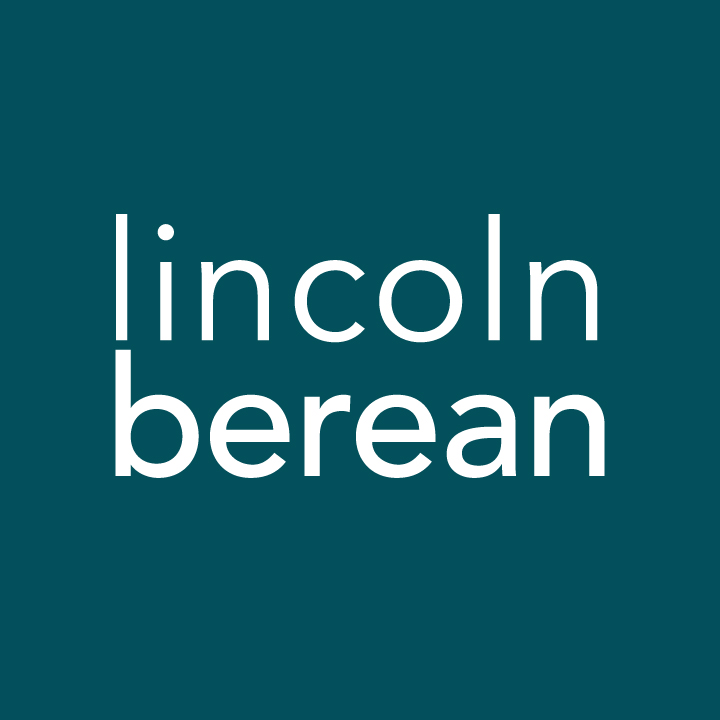 Life Group Questions
That You May Believe, John // September 19-20, 2020How to Keep from Stumbling // John 16:1-15IntroductionWelcome to week two of the Fall Session!This week, we learned a lot about the Helper and the reasons why Jesus sent him. It’s our prayer that, in these murky times, you feel and hear the voice of the Holy Spirit. Through the application questions this week, look for ways you can live counter to the practices of this world!Getting to Know Each Other (Suggested time: 30 min)Here are some suggestions to get your conversation started:1)  What’s the farthest you have traveled to experience the people, places, or things you love (favorite band, vacation spot, artwork, sacred space, etc.)?2)  If you have to make a significant decision, what family member or friend do you turn to for advice and wisdom?Getting StartedBegin to transition into group discussion. Open group description with prayer.  Here are a few potential prayer items:For the Spirit of God to lead you in truthFor openness to what you’re learning togetherFor friendships to deepen and growInvite someone (or a couple of people) to read John 16:1-15 to the group.Study Questions (Suggested time: 40 min)Please complete these questions before your group meets. Did any part of Bryan’s sermon stand out or resonate with you? How so?After seeing so many people flock to Jesus throughout His entire ministry, the thought of losing Him was devastating to the disciples. However, in verse 7, we learn the “Helper” will be more advantageous to the disciples than Jesus living with them.  Read Galatians 5:13-18.  (Tip: You’ll return to this chapter in the next question, so keep this chapter bookmarked.)Where or what do you turn to in your moments of fear, failure, confusion, and defeat?  Can you think of a recent example that you would be willing to share with the group?In these moments, if you turn to something other than the Holy Spirit, what keeps you from turning to Him?Last week, we learned that the world loves its own. However, we were chosen out of the world, and we are hated for it. This is because people don’t want their rats exposed to the light, but in verses 8-11, Jesus says the Helper will convict the world concerning sin and righteousness.Read Galatians 5:19-26.In what ways (actions or beliefs) or places (environments or gatherings) do you find yourself falling more in step with the culture than the Spirit?What are the reasons you find yourself doing that? (Fear of persecution, wanting to be liked, avoid conflict, lack of belief, etc.)What would it look like in these moments to follow the Helper and not the current of the culture?Even though we were called out of this world, liberated from the ways of our flesh, and provided the scriptures, it can still be hard to know the will of God. Everything seems so murky! Making decisions can be hard when the cultural narrative and the desires of our flesh are so loud. But in John 16:13-15, Jesus says the Spirit of truth will help bring clarity.What would look different if the Holy Spirit suddenly left you?What do you feel is missing in your relationship and dependence on the Spirit? What’s one thing you can do this week to become more dependent on the Spirit?Prayer (Suggested time: 10 min)Take a few moments to prepare a prayer request. A significant part of relying on the Spirit is following His leading even when it is scary or uncomfortable. Praying with a group of people may be a new experience for you, or it may be familiar. Try trusting the Spirit if he is leading you to share. Either way, whether you feel led to verbalize your prayer or not, you can pray for both yourself and your group throughout the week.